Anexo B: Solicitud de Apoyo del Programa para el Desarrollo de la Industria de Software (PROSOFT)y la Innovación para el ejercicio fiscal 2019*De conformidad con los artículos 4° de la Ley Federal de Procedimiento Administrativo y 46, fracción VII de la Ley General de Mejora Regulatoria, los formatos para solicitar trámites y servicios deberán publicarse en el Diario Oficial de la Federación (DOF).Homoclave del formatoHomoclave del formatoHomoclave del formato* Fecha de publicación del formato en el DOF* Fecha de publicación del formato en el DOF* Fecha de publicación del formato en el DOF* Fecha de publicación del formato en el DOF* Fecha de publicación del formato en el DOF* Fecha de publicación del formato en el DOF* Fecha de publicación del formato en el DOFSE-FO-06-017SE-FO-06-017SE-FO-06-017DDDDMM MM MM AAAAAAAAFolio del proyecto (Uso exclusivo de la SE)Folio del proyecto (Uso exclusivo de la SE)Folio del proyecto (Uso exclusivo de la SE)Fecha y hora de recepción en laSecretaría de EconomíaFecha y hora de recepción en laSecretaría de EconomíaFecha y hora de recepción en laSecretaría de EconomíaFecha y hora de recepción en laSecretaría de EconomíaFecha y hora de recepción en laSecretaría de EconomíaFecha y hora de recepción en laSecretaría de EconomíaFecha y hora de recepción en laSecretaría de EconomíaHoraDDDDDDMMMMAAAAAcuerdo del Consejo DirectivoAcuerdo del Consejo DirectivoAcuerdo del Consejo DirectivoAcuerdo del Consejo DirectivoAcuerdo del Consejo DirectivoAcuerdo del Consejo DirectivoAcuerdo del Consejo DirectivoElija una modalidad:Modalidad CII Consorcio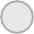 Modalidad CII ConsorcioModalidad CII ConsorcioModalidad CII IndividualModalidad CII IndividualModalidad CII IndividualModalidad CII IndividualModalidad CII previamente establecidoModalidad CII previamente establecidoModalidad CII previamente establecidoModalidad CII previamente establecidoNo. de registro del sistema informático:No. de registro del sistema informático:I. Información de la persona moral solicitanteI. Información de la persona moral solicitanteI. Información de la persona moral solicitanteI. Información de la persona moral solicitanteI. Información de la persona moral solicitanteI. Información de la persona moral solicitanteI. Información de la persona moral solicitanteI. Información de la persona moral solicitanteRazón social: Razón social: RFC con HomoclaveTamaño de la persona moral solicitante:Tamaño de la persona moral solicitante:Tamaño de la persona moral solicitante:Teléfono fijo (lada y número):Teléfono fijo (lada y número):Teléfono fijo (lada y número):Página Web:Domicilio fiscal de la persona moral solicitanteDomicilio fiscal de la persona moral solicitanteDomicilio fiscal de la persona moral solicitanteDomicilio fiscal de la persona moral solicitanteDomicilio fiscal de la persona moral solicitanteDomicilio fiscal de la persona moral solicitanteDomicilio fiscal de la persona moral solicitanteDomicilio fiscal de la persona moral solicitanteCódigo postal:Código postal:Código postal:Código postal:Código postal:Calle:(Ejemplo: Avenida Insurgentes Sur, Boulevard Ávila Camacho, Calzada, Corredor, Eje vial, etc.)Calle:(Ejemplo: Avenida Insurgentes Sur, Boulevard Ávila Camacho, Calzada, Corredor, Eje vial, etc.)Calle:(Ejemplo: Avenida Insurgentes Sur, Boulevard Ávila Camacho, Calzada, Corredor, Eje vial, etc.)Número exterior:Número exterior:Número exterior:Número interior:Número interior:Colonia:(Ejemplo: Ampliación Juárez, Residencia Hidalgo, Fraccionamiento, Sección, etc.)Colonia:(Ejemplo: Ampliación Juárez, Residencia Hidalgo, Fraccionamiento, Sección, etc.)Colonia:(Ejemplo: Ampliación Juárez, Residencia Hidalgo, Fraccionamiento, Sección, etc.)Localidad:Localidad:Localidad:Localidad:Localidad:Municipio o Demarcación territorial:Municipio o Demarcación territorial:Municipio o Demarcación territorial:Estado:Estado:Estado:Estado:Estado:Entre qué calles (Opcional):Entre qué calles (Opcional):Entre qué calles (Opcional):Leí el aviso de privacidad que se encuentra en la sección Términos y Condiciones de este formatoInformación de representante o apoderada(o) legal de la persona moral solicitante y del seguimiento del proyectoInformación de representante o apoderada(o) legal de la persona moral solicitante y del seguimiento del proyectoInformación de representante o apoderada(o) legal de la persona moral solicitante y del seguimiento del proyectoInformación de representante o apoderada(o) legal de la persona moral solicitante y del seguimiento del proyectoInformación de representante o apoderada(o) legal de la persona moral solicitante y del seguimiento del proyectoInformación de representante o apoderada(o) legal de la persona moral solicitante y del seguimiento del proyectoPrimer apellido:Primer apellido:Segundo apellido:Segundo apellido:Segundo apellido:Nombre (s):RFC con homoclave:RFC con homoclave:RFC con homoclave:Correo electrónico:Correo electrónico:Correo electrónico:Información de la persona responsable del seguimiento del proyectoInformación de la persona responsable del seguimiento del proyectoInformación de la persona responsable del seguimiento del proyectoInformación de la persona responsable del seguimiento del proyectoInformación de la persona responsable del seguimiento del proyectoInformación de la persona responsable del seguimiento del proyectoPrimer apellido:Segundo apellido:Segundo apellido:Segundo apellido:Nombre (s):Nombre (s):Correo electrónico:Correo electrónico:Correo electrónico:Correo electrónico:Correo electrónico:Correo electrónico:Teléfono fijo (lada y número):Teléfono fijo (lada y número):Teléfono fijo (lada y número):Teléfono móvil:Teléfono móvil:Teléfono móvil:II. Datos del Centro de Innovación Industrial (CII)II. Datos del Centro de Innovación Industrial (CII)II. Datos del Centro de Innovación Industrial (CII)Nombre:Nombre:Nombre:Domicilio donde se establecerá el CIIDomicilio donde se establecerá el CIIDomicilio donde se establecerá el CIICódigo postal:Código postal:Calle:(Ejemplo: Avenida Insurgentes Sur, Boulevard Ávila Camacho, Calzada, Corredor, Eje vial, etc).Número exterior:Número interior:Colonia:(Ejemplo: Ampliación Juárez, Residencia Hidalgo, Fraccionamiento, Sección, etc.)Localidad:Localidad:Municipio o Demarcación territorial:Estado:Estado:Entre qué calles (Opcional):Resumen ejecutivo del proyecto del CII.Objetivo general que se alcanzará a través del proyecto: [Describa en máximo 100 palabras qué se quiere lograr a través del proyecto]Objetivos específicos del proyecto: [Detalle en máximo 500 palabras los objetivos específicos que busca el CII para dar cumplimiento a su objetivo general]Análisis de correspondencia con la vocación económica regional: [Detalle en máximo 1000 palabras como los objetivos del CII se insertan en la vocación economía regional]Duración del proyecto: [Señale el dato en semanas]Modelo de gobernanza para el CIIFigura jurídica sin fines de lucro [Redacte en máximo 500 palabras el tipo de figura jurídica sin fines de lucro que administrará el CII, el marco legal al que estará sujeta la organización que administrará el Centro de Innovación Industrial, el proceso de constitución, el número y las responsabilidades de los asociados, así como los órganos de ejecución y de vigilancia.Defina los órganos de dirección y decisión, los mecanismos y puntos de interacción que la regirán, así como la definición de la estructura de liderazgo, Nombre del órgano u órganos de gobierno, responsabilidades y facultades básicas, reglas de membresía (incluidos criterios de elegibilidad, suspensión y expulsión). Duración de la administración, número mínimo de reuniones del consejo al año, etc.] Diagrama de la estructura y estrategia del CII, que represente el Modelo de Gobernanza:[Refleje la estrategia y estructura operativa, ejecutiva y de los asociados en la figura jurídica sin fines de lucro, que defina]Fuentes de aplicación de recursos [para el caso de la modalidad consorcio][Describa la participación y aportación, especificando cuál será liquida o en especie; para el caso la aportación en especie, describir dicha aportación y su valor monetario].AportanteDescripciónMonto[Razón social del socio][Descripción de la aportación monetaria o en especie que hará el socio para el desarrollo del Centro de Innovación Industria; en el caso de especie, por favor describa en detalle su aportación][Señalar la cantidad en pesos de la aportación de cada socio][Ejemplo: Empresa A S.A. de C.V.][Ejemplo: Aportación monetaria.][Ejemplo: 25´000,000.0][Ejemplo: Universidad Tecnológica de X][Ejemplo: Aportación en especie de 3 prensas troqueladoras HENRY & WRIGHT modelo XXXX][Ejemplo: 2´000,000.00][Ejemplo: Cluster XYZ A. C.][Ejemplo: Aportación monetaria][Ejemplo: 30´000,000.00]TotalTotal…Estratificación de las empresas por número de trabajadoresEstratificación de las empresas por número de trabajadoresEstratificación de las empresas por número de trabajadoresEstratificación de las empresas por número de trabajadoresEstratificación de las empresas por número de trabajadoresEstratificación de las empresas por número de trabajadoresEstratificación de las empresas por número de trabajadoresEstratificación de las empresas por número de trabajadoresEstratificación de las empresas por número de trabajadoresEstratificación de las empresas por número de trabajadoresEstratificación de las empresas por número de trabajadoresEstratificación de las empresas por número de trabajadoresEstratificación de las empresas por número de trabajadoresEstratificación de las empresas por número de trabajadoresSectorNúmero de trabajadoresNúmero de trabajadoresNúmero de trabajadoresNúmero de trabajadoresNúmero de trabajadoresNúmero de trabajadoresNúmero de trabajadoresNúmero de trabajadoresNúmero de trabajadoresNúmero de trabajadoresNúmero de trabajadoresNúmero de trabajadoresNúmero de trabajadoresSectorMicroPequeñaPequeñaPequeñaPequeñaPequeñaMedianaMedianaMedianaMedianaGrandeGrandeGrandeComercioHasta 10Desde 11 hasta 30Desde 11 hasta 30Desde 11 hasta 30Desde 11 hasta 30Desde 11 hasta 30Desde 31 hasta 100Desde 31 hasta 100Desde 31 hasta 100Desde 31 hasta 100Más de 100Más de 100Más de 100IndustriaHasta 10Desde 11 hasta 50Desde 11 hasta 50Desde 11 hasta 50Desde 11 hasta 50Desde 11 hasta 50Desde 51 hasta 250Desde 51 hasta 250Desde 51 hasta 250Desde 51 hasta 250Más de 250Más de 250Más de 250ServiciosHasta 10Desde 11 hasta 50Desde 11 hasta 50Desde 11 hasta 50Desde 11 hasta 50Desde 11 hasta 50Desde 51 hasta 100Desde 51 hasta 100Desde 51 hasta 100Desde 51 hasta 100Más de 100Más de 100Más de 100Impacto esperadoImpacto esperadoImpacto esperadoImpacto esperadoImpacto esperadoImpacto esperadoImpacto esperadoImpacto esperadoImpacto esperadoImpacto esperadoImpacto esperadoImpacto esperadoImpacto esperadoImpacto esperadoa) Número de Empresas atendidas por el CII, de conformidad con la tabla anteriora) Número de Empresas atendidas por el CII, de conformidad con la tabla anteriora) Número de Empresas atendidas por el CII, de conformidad con la tabla anteriora) Número de Empresas atendidas por el CII, de conformidad con la tabla anteriora) Número de Empresas atendidas por el CII, de conformidad con la tabla anteriora) Número de Empresas atendidas por el CII, de conformidad con la tabla anteriora) Número de Empresas atendidas por el CII, de conformidad con la tabla anteriora) Número de Empresas atendidas por el CII, de conformidad con la tabla anteriora) Número de Empresas atendidas por el CII, de conformidad con la tabla anteriora) Número de Empresas atendidas por el CII, de conformidad con la tabla anteriora) Número de Empresas atendidas por el CII, de conformidad con la tabla anteriora) Número de Empresas atendidas por el CII, de conformidad con la tabla anteriora) Número de Empresas atendidas por el CII, de conformidad con la tabla anteriora) Número de Empresas atendidas por el CII, de conformidad con la tabla anteriorMicroMicroMicroPequeñaPequeñaMedianaMedianaMedianaGrandeGrandeGrandeTotalTotalPersona moral solicitante:Socios que conformarán la figura jurídica sin fines de lucro:Clientes documentados:Institución académica:TotalTotalTotalTotalTotalTotalTotalTotalTotalTotalTotalTotalb) Número de empleados del CIIb) Número de empleados del CIIb) Número de empleados del CIIb) Número de empleados del CIIb) Número de empleados del CIIb) Número de empleados del CIIb) Número de empleados del CIIb) Número de empleados del CIIb) Número de empleados del CIIb) Número de empleados del CIIb) Número de empleados del CIIb) Número de empleados del CIIb) Número de empleados del CIIb) Número de empleados del CIIMujeresMujeresMujeresMujeresMujeresMujeresHombresHombresHombresHombresHombresHombresTotalTTPPPGPGTPPPGPGPGEmpleados Potenciales de CII (los que se contratarán para la operación del CII):¿Cuántos de esos empleados son personas con alguna discapacidad?:MujeresMujeresMujeresMujeresHombresHombresHombresTotalTPPGPGTPPGEmpleados Potenciales a capacitar del CII (los que se contratarán para la operación del CII y se capacitarán):¿Cuántos de esos empleados son personas con alguna discapacidad?:Empleados Potenciales a certificar del CII (los que se contratarán para la operación del CII y se certificarán):¿Cuántos de esos empleados son personas con alguna discapacidad?:Empleados a capacitar (los que pertenecen con anterioridad a la aprobación del proyecto a la Persona Moral Solicitante, o a quienes conformarán la figura jurídica sin fines de lucro y serán capacitados):¿Cuántos de esos empleados son personas con alguna discapacidad?:Empleados potenciales a certificar (los que pertenecen con anterioridad a la aprobación del proyecto, a la Persona Moral Solicitante o a quienes conformarán la figura jurídica sin fines de lucro, y serán certificados):¿Cuántos de esos empleados son personas con alguna discapacidad?:Nota: T = Persona Técnica; P = Persona Profesionista; PG = Persona con PosgradoNota: T = Persona Técnica; P = Persona Profesionista; PG = Persona con PosgradoNota: T = Persona Técnica; P = Persona Profesionista; PG = Persona con PosgradoNota: T = Persona Técnica; P = Persona Profesionista; PG = Persona con PosgradoNota: T = Persona Técnica; P = Persona Profesionista; PG = Persona con PosgradoNota: T = Persona Técnica; P = Persona Profesionista; PG = Persona con PosgradoNota: T = Persona Técnica; P = Persona Profesionista; PG = Persona con PosgradoNota: T = Persona Técnica; P = Persona Profesionista; PG = Persona con PosgradoNota: T = Persona Técnica; P = Persona Profesionista; PG = Persona con PosgradoEmpleados CIIEmpleados CIIEmpleados CIIEmpleados CIIEmpleados CIIEmpleados CIIEmpleados CIIEmpleados CIIEmpleados CIITotalTotalTotalTotalTotalNúmero de Capacitaciones (diplomas):Número de Capacitaciones (diplomas):Número de Capacitaciones (diplomas):Número de Capacitaciones (diplomas):Número de Certificaciones (certificaciones):Número de Certificaciones (certificaciones):Número de Certificaciones (certificaciones):Número de Certificaciones (certificaciones):Clientes del CIIClientes del CIITotalNúmero de Capacitaciones para Clientes (diplomas):Número de Certificaciones para Clientes (certificaciones):Número de Clientes que se capacitarán:Número de Clientes que se certificarán (personas):III. Rubros de apoyo y justificaciónIII. Rubros de apoyo y justificaciónIII. Rubros de apoyo y justificaciónIII. Rubros de apoyo y justificaciónIII. Rubros de apoyo y justificaciónIII. Rubros de apoyo y justificaciónNo. de rubroRubroConcepto aplicableEntregablesEntregablesJustificación de la adquisición de los bienes y servicios[1][Ejemplo: Adquisición del equipamiento técnico especializado para prestar los servicios que demanda la industria[Ejemplo: Equipamiento técnico especializadoColocar los entregables con sus cantidades. Por ejemplo:Memoria fotográfica individual y panorámica de 10 (nombre del equipo instalado)Listado de los 10 (nombre del equipo instalado) que contenga el número de serie.Detallar la necesidad y utilidad del equipamiento: (Por ejemplo: Equipamiento del Centro de Innovación Industrial para capacitar y para proporcionar servicios especializados marca XXXX, modelo YYYY).Detallar la necesidad y utilidad del equipamiento: (Por ejemplo: Equipamiento del Centro de Innovación Industrial para capacitar y para proporcionar servicios especializados marca XXXX, modelo YYYY).IV. Fuentes de aplicación de recursos (En moneda nacional)IV. Fuentes de aplicación de recursos (En moneda nacional)IV. Fuentes de aplicación de recursos (En moneda nacional)IV. Fuentes de aplicación de recursos (En moneda nacional)IV. Fuentes de aplicación de recursos (En moneda nacional)IV. Fuentes de aplicación de recursos (En moneda nacional)RubroConcepto por Rubro de ApoyoMonto de aportación PROSOFTMonto de aportación Sector privadoTotalTotal:Porcentaje de inversión:V. Documentación soporte. [Obligatorio anexar la documentación para todos los incisos]V. Documentación soporte. [Obligatorio anexar la documentación para todos los incisos]V. Documentación soporte. [Obligatorio anexar la documentación para todos los incisos]a) Carta bajo protesta de decir verdad de la manifestación del tamaño de empresa.b) Cotizaciones de los proveedores.c) Cartas compromiso y bajo protesta de decir verdad de la persona representante o apoderada legal de la persona moral solicitante donde conste que no ha recibido apoyo similar, así como no formar parte de las estructuras que administran y canalizan los apoyos.Para la modalidad de consorcio incluir las cartas de las personas representantes o apoderadas legales de las personas morales socias del consorcio.d) Modelo paramétrico 2019.e) Ficha de información de todas las personas representantes o apoderada legal de los socios. Aplicable solo en la modalidad de consorcio.f) Ficha de información de proveedores de la persona moral solicitante.g) Diagrama de Gantt de implementación en formato (.pdf).h) Propuesta de plan de formación, capacitación y certificación del capital humano.i) Propuesta de auto financiamiento. Debe incluir, al menos, 10 cartas compromiso de clientes potenciales expresando su compromiso de adquirir bienes y/o servicios del CII.VI. Declaraciones de la persona moral solicitante[Quien solicita el apoyo], manifiesto bajo protesta de decir verdad que conozco el contenido y alcances legales de las Reglas de Operación del Programa para el Desarrollo de la Industria de Software (PROSOFT) y la Innovación para el ejercicio fiscal 2019; en} consecuencia, manifiesto a nombre propio y, en su caso, el de mi representada, que me adhiero a las obligaciones señaladas en dicho acuerdo, particularmente las relativas a realizar las acciones correspondientes para llevar a cabo su ejecución, administración de los recursos otorgados y elaboración de los reportes de avance y final establecidos en las reglas de operación, en caso de que la solicitud de apoyo resulte aprobada. Finalmente, bajo protesta de decir verdad, manifiesto no estar recibiendo apoyo de otros programas federales dirigidos a los mismos fines que impliquen sustituir mi aportación o duplicar apoyos o subsidios.Instrucciones de llenadoEste formato se debe llenar en el sistema informático del programa en la liga https://www.gob.mx/se/es/acciones-y-programas/industria-y-comercio y/o en https://prosoft.economia.gob.mx/ La presente Solicitud y la documentación soporte se debe enviar para revisión de la Instancia Ejecutora de la Secretaría de Economía a través del sistema informático del programa.Se deben respetar las áreas destinadas para uso exclusivo de la Secretaría de Economía.Trámite al que corresponde la forma: Solicitud de Apoyo del Programa para el Desarrollo de la Industria de Software (PROSOFT) y la Innovación para el ejercicio fiscal 2019.Número de Registro Federal de Trámites y Servicios: SE-06-017Fecha de autorización de la forma por parte de la Unidad de Administración y Finanzas: 22/02/2019Fecha de autorización de la forma por parte de la Comisión Nacional de Mejora RegulatoriaFundamento jurídico-administrativo: Reglas de Operación del Programa para el Desarrollo de la Industria de Software (PROSOFT) y la Innovación para el ejercicio fiscal 2019.Documentos que deben anexarse al presente formato: La documentación soporte debe estar de acuerdo a los requerimientos y formatos establecidos en las Reglas de Operación y Criterios de Operación del PROSOFT vigentes. La documentación comprobatoria de los reportes de avance y/o final debe adjuntarse en formato “PDF” y comprimidos en formato “ZIP”. No existe un horario establecido para el llenado y entrega del formato toda vez que éste se realiza en línea. No obstante, debe apegarse a las fechas y plazos establecidos en la Convocatoria emitida por el Consejo Directivo. Tiempo de respuesta: 45 días hábiles, en caso de no recibir respuesta en el plazo mencionado, debe considerarse como rechazada. Para el plazo de prevención de información faltante de la persona moral solicitante, la IE deberá requerirla dentro del primer tercio del plazo de respuesta (tiempo de respuesta). Teléfonos y correos para quejas: Órgano Interno de Control en la Secretaría de Economía: 56-29-95-52 (Directo) o 56-29-95-00 Ext. 21200, 21214, 21233 y 21247. Con horario de atención de lunes a viernes de 9:00 a 18:00 horas. Correo electrónico quejas.denuncias@economia.gob.mx. Centro de Atención de Quejas y Denuncias de la Secretaría de la Función Pública: 2000-3000. Ext. 2164, 2000-2000 y/o 018001128700. Correo electrónico: contactociudadano@funcionpublica.gob.mx.Términos y condicionesAviso de PrivacidadLa Secretaría de Economía (SE) a través de sus diversas Unidades Administrativas, es la responsable del uso, tratamiento y protección de los datos personales recabados a través de los trámites o servicios que usted realice por medios físicos o electrónicos, observando íntegramente para ello lo previsto en la Ley General de Protección de Datos Personales en Posesión de Sujetos Obligados (LGPDPPSO) y demás normativa que resulte aplicable.¿Qué datos personales se recaban y con qué finalidad?Los datos personales que se recaben serán utilizados para las siguientes finalidades:Verificar y confirmar su identidad, así como la autenticidad de la información que nos proporciona, para contar con un registro que permita identificar con precisión a quien solicita el trámite o servicio.Acreditar los requisitos necesarios para proveer los trámites o servicios que ofrece la SE.Realizar todos los movimientos con motivo del trámite o servicio que solicita desde su ingreso hasta su baja.Integrar expedientes y bases de datos necesarias para el otorgamiento y operación de los servicios que se contraten, así como las obligaciones que se deriven de los mismos.Mantener una base histórica con fines estadísticos.De conformidad con el trámite o servicio que se solicita, se utilizarán de manera enunciativa más no limitativa los siguientes datos personales:Datos de identificación personal: nombre completo, denominación o razón social, domicilio, teléfono (fijo y móvil), correo electrónico, firma autógrafa, clave del Registro Federal de Contribuyentes (RFC); Clave Única de Registro de Población (CURP), Registro Único de Personas Acreditadas (RUPA), certificado de firma electrónica, estado civil, régimen matrimonial, edad, fecha de nacimiento, nacionalidad.Información profesional y laboral.Información financiera y patrimonial.De manera adicional, los datos personales que se recaben, podrán ser utilizados en actividades complementarias necesarias para la realización de las finalidades que se señalan; el tratamiento de datos personales será el que resulte necesario, adecuado y relevante en relación con las finalidades previstas en este Aviso de Privacidad, así como con los fines distintos que resulten compatibles o complementarios relacionados con los trámites o servicios que se proporcionan.Si no desea que sus datos personales se utilicen para estas finalidades adicionales, al momento de su registro deberá manifestar su voluntad en sentido contrario. Esto no será motivo ni condicionante para resolver sobre el trámite o servicio que se está solicitando.Se informa que no se solicitarán datos personales sensibles.Fundamento para el tratamiento de los datos personales.La Secretaría de Economía dará el trato a los datos personales que se recaben a través del sistema con fundamento en los artículos 16, 18, 21, 22, 25, 26 y 65 de la Ley General de Protección de Datos Personales en Posesión de Sujetos Obligados.Transferencia de datos personales.Sus datos personales no serán transferidos, difundidos, ni distribuidos, salvo lo señalado en el artículo 22 de la Ley General de Protección de Datos Personales en Posesión de Sujetos Obligados o en el caso que exista consentimiento expreso de su parte por medio escrito o por un medio de autenticación similar. Sólo tendrán acceso a esta información el titular de los datos, sus representantes legales y los servidores públicos facultados para ello.Términos y condiciones¿Dónde puedo ejercer mis derechos ARCO?Usted podrá ejercer los derechos de acceso, rectificación, cancelación u oposición (Derechos ARCO), al tratamiento de sus datos personales, mediante un escrito libre dirigido a la Unidad de Transparencia de la Secretaría de Economía con domicilio en Pachuca 189, Col. Condesa, Demarcación territorial Cuauhtémoc, Ciudad de México, C.P. 06140, Teléfono 57299100, extensión 11362, correo electrónico: unidaddetransparenciase@economia.gob.mx¿Dónde puedo consultar el Aviso de privacidad integral de datos personales de la Secretaría de Economía?Para conocer mayor información sobre los términos y condiciones en que serán tratados sus datos personales, y la forma en que deberá ejercer sus Derechos ARCO, puede consultar el Aviso de Privacidad Integral en la página: http://www.gob.mx/se/acciones-y-programas/del-aviso-de-privacidad-integral-de-la-secretaria-de-economia?state=published